26th June 2019Dear Parents/CarersI am delighted to write to tell you about the recent inspection of our school and to tell you what you already know:‘WYKEN CROFT PRIMARY IS A GOOD SCHOOL’This is the first inspection to have been carried out since the school was judged to be good in 2015.  We are so proud of being recognised as realising the school’s vision to aspire, believe and  achieve together’.  A copy of the report is attached.I would like to thank all of the staff for their consistent hard work in providing a positive, inclusive and ambitious climate for learning and ensuring that our children feel safe and valued at all times.I would also like to thank the children whose behaviour was, and is, outstanding.  They are a credit to you and to themselves as individuals and were true ambassadors for our school.Finally, I would like to thank all of our families for their help and support and hope that you enjoy reading the report.  If you should wish to discuss any aspects, please contact the school.Yours sincerely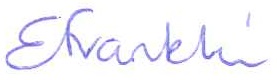 Mrs G. FranklinHeadteacher